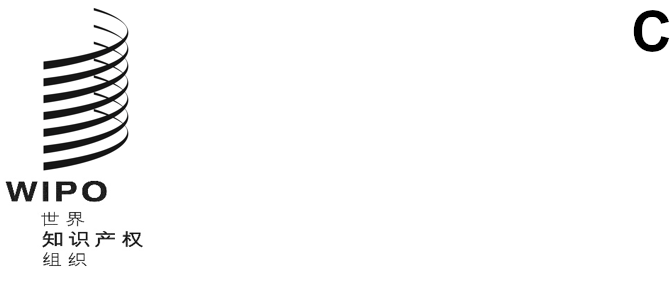 WIPO/GRTKF/IC/42/inf/5原文：英文日期：2022年2月1日知识产权与遗传资源、传统知识和民间文学艺术政府间委员会第四十二届会议
2022年2月28日至3月4日，日内瓦土著和当地社区专家小组通知秘书处编拟的文件1.	知识产权与遗传资源、传统知识和民间文学艺术政府间委员会（“委员会”）在第七届会议上议定：“紧接在委员会开始举行会议之前，先举行为期半天的专家小组报告会，由当地或土著社区的代表主持。”自2005年以来，在委员会召开每届会议之前，均举行过此种专家小组会议。2.	本届会议专家小组的主题是：“关于产权组织遗传资源、传统知识和传统文化表现形式文书草案关键知识产权相关问题经更新的技术审查”。3.	附件中载有第四十二届会议专家小组会议的临时日程安排。［后接附件］专家小组临时日程安排[附件和文件完]2022年2月28日，星期一（日内瓦时间）11:00开幕主席—（待产权组织土著磋商论坛确定）11:00–11:30演讲人—Elifuraha Laltaika先生，来自坦桑尼亚联合共和国的马赛族社区。他目前是坦桑尼亚联合共和国图迈尼大学马库米拉的高级讲师兼研究部主任。11:30–11:40回应人—Stuart Wuttke先生，加拿大第一民族大会的总顾问。11:40–11:50回应人—Jennifer Tauli Corpuz女士，菲律宾高山省坎卡纳耶伊哥洛特人。她是特波提巴土著民族政策研究和教育国际中心的政策顾问。11:50–12:00自由讨论，专家小组闭幕